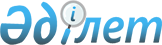 Қазақстан Республикасы Үкiметiнiң жанындағы Республикалық ономастика комиссиясы туралы
					
			Күшін жойған
			
			
		
					Қазақстан Республикасы Үкiметiнiң 1998 жылғы 21 сәуiрдегi N 368 Қаулысы. Күші жойылды - Қазақстан Республикасы Үкіметінің 2022 жылғы 25 наурыздағы № 160 қаулысымен
      Ескерту. Күші жойылды - ҚР Үкіметінің 25.03.2022 № 160 (алғашқы ресми жарияланған күнінен кейін күнтізбелік он күн өткен соң қолданысқа енгізіледі) қаулысымен.
      Ескерту. Тақырып жаңа редакцияда - ҚР Үкіметінің 24.04.2013 № 397 қаулысымен (24.04.2013 бастап қолданысқа енгізіледі).
       "Қазақстан Республикасының әкiмшiлiк-аумақтық құрылысы туралы" 1993 жылғы 8 желтоқсандағы Қазақстан Республикасы Заңының 7-бабына және "Қазақстан Республикасындағы тіл туралы" 1997 жылғы 11 шілдедегі Қазақстан Республикасы Заңының 24-1-бабының 1) тармақшасына сәйкес Қазақстан Республикасының Үкіметі ҚАУЛЫ ЕТЕДІ:
      Ескерту. Кіріспе жаңа редакцияда - ҚР Үкіметінің 24.04.2013 № 397 қаулысымен (24.04.2013 бастап қолданысқа енгізіледі).


       1. Қазақстан Республикасы Үкіметінің жанынан Республикалық ономастика комиссиясы құрылсын.
      Ескерту. 1-тармақ жаңа редакцияда - ҚР Үкіметінің 24.04.2013 № 397 қаулысымен (24.04.2013 бастап қолданысқа енгізіледі).


       2. Қоса беріліп отырған:
      1) Қазақстан Республикасы Үкіметінің жанындағы Республикалық ономастика комиссиясының құрамы;
      2) Қазақстан Республикасы Үкіметінің жанындағы Республикалық ономастика комиссиясы туралы ереже бекітілсін.
      Ескерту. 2-тармақ жаңа редакцияда - ҚР Үкіметінің 24.04.2013 № 397 қаулысымен (24.04.2013 бастап қолданысқа енгізіледі).


      3. Алынып тасталды - ҚР Үкіметінің 24.04.2013 № 397 қаулысымен (24.04.2013 бастап қолданысқа енгізіледі).
      4. Қазақстан Республикасы Үкiметiнiң 2-қосымшаға сәйкес кейбiр шешiмдерiнiң күшi жойылған деп танылсын.  Қазақстан Республикасы Үкiметiнiң жанындағы
Республикалық ономастика комиссиясы туралы
ереже
      Ескерту. Ереже жаңа редакцияда - ҚР Үкіметінің 24.04.2013 № 397  қаулысымен (24.04.2013 бастап қолданысқа енгізіледі). 1-тарау. Жалпы ережелер
      Ескерту. 1-тараудың тақырыбы жаңа редакцияда - ҚР Үкіметінің 09.09.2021 № 624 қаулысымен.
      1. Қазақстан Республикасы Үкiметiнiң жанындағы Республикалық ономастика комиссиясы (бұдан әрi – Комиссия) Қазақстан Республикасының аумағындағы әкiмшiлiк-аумақтық бiрлiктерге, елді мекендердің құрамдас бөлiктерiне, әуежайларға, порттарға, теміржол вокзалдарына, теміржол стансаларына, метрополитен стансаларына, автовокзалдарға, автостансаларға, физикалық-географиялық және мемлекет меншігіндегі басқа да объектілерге атау беру және оларды қайта атау, олардың атауларының транскрипциясын нақтылау мен өзгерту және мемлекеттік заңды тұлғаларға, мемлекет қатысатын заңды тұлғаларға жеке адамдардың есімін беру, сондай-ақ Қазақстан Республикасының тарихи-мәдени мұрасының құрамдас бөлiгi ретiнде тарихи атауларды қалпына келтiру, сақтау бойынша бірыңғай көзқарасты қалыптастыру жөніндегі ұсыныстар әзiрлейтiн консультациялық-кеңесші орган болып табылады.
      2. Комиссия өз қызметiнде Қазақстан Республикасының Конституциясын, Қазақстан Республикасының заңдарын, Қазақстан Республикасының Президентi мен Үкiметiнiң актiлерiн, өзге де нормативтiк құқықтық актiлердi, Қазақстан Республикасы Үкіметінің 1999 жылғы 16 наурыздағы № 247 қаулысымен бекітілген Қазақстан Республикасы Үкіметінің жанындағы консультациялық-кеңесші органдар мен жұмыс топтарын құру тәртібі, қызметі мен таратылуы туралы нұсқаулықты (бұдан әрі – Нұсқаулық), сондай-ақ осы Ереженi басшылыққа алады.
      Ескерту. 2-тармақ жаңа редакцияда - ҚР Үкіметінің 09.09.2021 № 624 қаулысымен.


      3. Комиссияның құрамы Қазақстан Республикасы Үкiметiнiң қаулысымен бекiтiледi.
      4. Қазақстан Республикасы Мәдениет және спорт министрлігінің Мәдениет комитеті Комиссияның жұмыс органы (бұдан әрі – жұмыс органы) болып табылады.
      Комиссияның жұмыс органы комиссия жұмысын ұйымдық-техникалық қамтамасыз етуді жүзеге асырады, оның ішінде Комиссия отырысының күн тәртібі бойынша ұсыныстарды, қажетті құжаттарды, материалдарды дайындайды, олар Комиссия отырысы өткізілгенге дейін кемінде үш жұмыс күні қалғанда хаттама жобасымен қоса Комиссия мүшелеріне жіберілуге тиіс.
      Ескерту. 4-тармақ жаңа редакцияда - ҚР Үкіметінің 09.09.2021 № 624 қаулысымен.

 2-тарау. Негізгі міндеттері
      Ескерту. 2-тараудың тақырыбы жаңа редакцияда - ҚР Үкіметінің 09.09.2021 № 624 қаулысымен.
      5. Комиссияның негiзгi мiндеттерi:
      1) Қазақстан Республикасының аумағындағы әкiмшiлiк-аумақтық бiрлiктерге, елді мекендердің құрамдас бөлiктерiне, әуежайларға, порттарға, теміржол вокзалдарына, теміржол стансаларына, метрополитен стансаларына, автовокзалдарға, автостансаларға, физикалық-географиялық және мемлекет меншігіндегі басқа да объектілерге атау беру және оларды қайта атау, олардың атауларының транскрипциясын нақтылау мен өзгерту және мемлекеттік заңды тұлғаларға, мемлекет қатысатын заңды тұлғаларға жеке адамдардың есімін беру, сондай-ақ Қазақстан Республикасының тарихи-мәдени мұрасының құрамдас бөлiгi ретiнде тарихи атауларды қалпына келтiру, сақтау бойынша бірыңғай көзқарасты қалыптастыру жөніндегі ұсыныстар әзiрлеу;
      2) Қазақстан Республикасының ономастика мәселелері бойынша нормативтік құқықтық базасын жетілдіру жөнінде ұсыныстар әзірлеу;
      3) бұрын атауы жойылып кеткен тарихи топонимдердi қалпына келтiру жөнiндегі ұсыныстар әзірлеу болып табылады. 3-тарау. Комиссияның негiзгi функциялары мен құқықтары
      Ескерту. 3-тараудың тақырыбы жаңа редакцияда - ҚР Үкіметінің 09.09.2021 № 624 қаулысымен.
      6. Комиссия жүктелген мiндеттердi шешу мақсатында:
      1) ономастика мәселелері бойынша ұсынымдар мен ұсыныстар әзірлейді;
      2) облыстарға, аудандар мен қалаларға атау беру, оларды қайта атау, сондай-ақ олардың атауларының транскрипциясын нақтылау және өзгерту жөнінде қорытындылар береді;
      3) Қазақстан Республикасының аумағындағы әуежайларға, порттарға, теміржол вокзалдарына, теміржол стансаларына, метрополитен стансаларына, автовокзалдарға, автостансаларға, физикалық-географиялық және мемлекет меншігіндегі басқа да объектілерге атау беру, сондай-ақ оларды қайта атау, олардың атауларының транскрипциясын нақтылау мен өзгерту және мемлекеттік заңды тұлғаларға, мемлекет қатысатын заңды тұлғаларға жеке адамдардың есімін беру жөнінде қорытындылар береді;
      4) қаладағы аудандарға, облыстық маңызы бар қалалардың құрамдас бөлiктерiне атау беру, сондай-ақ оларды қайта атау, олардың атауларының транскрипциясын нақтылау және өзгерту жөнінде қорытындылар береді;
      5) қаладағы аудандарға, республикалық маңызы бар қалалардың, астананың құрамдас бөліктеріне атау беру, оларды қайта атау, сондай-ақ олардың атауларының транскрипциясын нақтылау және өзгерту бойынша республикалық маңызы бар қалалардың, астананың ономастика комиссияларының қорытындыларына келісім береді;
      6) бұрын атауы жойылып кеткен тарихи топонимдердi қалпына келтiру жөнiндегі ұсыныстарды қарайды.
      7. Өз міндеттері мен функцияларына сәйкес Комиссия:
      1) орталық атқарушы және басқа да мемлекеттік органдармен және өзге де ұйымдармен өзара іс-қимыл жасауға;
      2) Қазақстан Республикасының Үкіметіне ономастика мәселелері бойынша заңнамалық актілерді жетілдіру жөніндегі ұсыныстар мен ұсынымдар енгізуге;
      3) Комиссияның құзыретіне кіретін мәселелер бойынша облыстық ономастика комиссиялары мен республикалық маңызы бар қалалардың, астананың ономастика комиссияларының төрағаларын, сондай-ақ мемлекеттік органдардың және Қазақстан Республикасының өзге де ұйымдарының өкілдерін (келісім бойынша) Комиссияның отырыстарына шақыруға және тыңдауға;
      4) заңнамада белгіленген тәртіппен мемлекеттік және басқа да ұйымдардан Комиссияның міндеттерін іске асыру үшін қажетті материалдарды сұратуға және алуға;
      5) Комиссияға жүктелген міндеттер мен функцияларды жүзеге асыру үшін қажетті өзге де құқықтарға құқылы. 4-тарау. Комиссияның жұмысын ұйымдастыру
      Ескерту. 4-тараудың тақырыбы жаңа редакцияда - ҚР Үкіметінің 09.09.2021 № 624 қаулысымен.
      8. Комиссия төрағадан, төраға орынбасарынан, Комиссия мүшелерінен және хатшыдан тұрады. Комиссия хатшысы Комиссия мүшесі болып табылмайды.
      9. Комиссия төрағасы оның қызметін басқарады, отырыстарда төрағалық етеді. Төраға болмаған уақытта оның функцияларын орынбасары орындайды.
      Комиссияның хатшысы Комиссияның жұмыс жоспарын әзірлеуді қамтамасыз етеді, отырыс хаттамаларын ресімдейді.
      Ескерту. 9-тармақ жаңа редакцияда - ҚР Үкіметінің 09.04.2014 N 329 қаулысымен.


       10. Комиссия мүшелері отырыстарға алмастыру құқығынсыз қатысады.
      11. Алып тасталды - ҚР Үкіметінің 09.04.2014 N 329 қаулысымен;
      12. Алып тасталды - ҚР Үкіметінің 09.04.2014 N 329 қаулысымен;
      13. Отырыстың күн тәртібін, сондай-ақ өтетін орны мен уақытын, Комиссия төрағасы айқындайды және нақтылайды.
      14. Алып тасталды - ҚР Үкіметінің 09.04.2014 N 329 қаулысымен;
      15. Комиссия отырыстары тоқсанына бір рет және Комиссияның төрағасы айқындайтын өзге де күндерде өткізіледі.
      16. Комиссияның отырысы, егер оған оның мүшелерінің жалпы санының кемінде жартысы қатысса, заңды деп саналады.
      17. Комиссия шешімдері ашық дауыс беру арқылы қабылданады және оларға Комиссия мүшелерінің жалпы санының көпшілігі дауыс берсе, қабылданды деп есептеледі. Дауыс беру Нұсқаулыққа қосымшаға сәйкес нысан бойынша дауыс беру парағын толтыру жолымен өткізіледі. Дауыстар тең болған жағдайда, төраға дауыс берген шешім қабылданды деп есептеледі.
      Комиссия мүшелерінің ерекше пікір білдіруге құқығы бар, ол білдірілген жағдайда, жазбаша түрде жазылуы және Нұсқаулықтың 24-тармағында көзделген Комиссияның есеп-хатына қоса берілуі тиіс.
      Комиссия отырыстарын өткізу нәтижелері бойынша және дауыс беру парақтарының негізінде үш жұмыс күні ішінде хаттама жасалады, оған төраға мен хатшы қол қояды.
      Дауыс беру қорытындысы бойынша хаттама жобасының мазмұны өзгерген жағдайда, Комиссия хатшысы қабылданған шешімнің нақтыланған редакциясы бар дауыс беру парағын Комиссия мүшелеріне келісу үшін жібереді.
      Комиссия мүшелері дауыс беру парағын алғаннан кейін бір жұмыс күні ішінде келісу не себептерін негіздей отырып, келіспеу туралы жауап береді.
      Ескерту. 17-тармақ жаңа редакцияда - ҚР Үкіметінің 09.09.2021 № 624 қаулысымен.


      17-1. Дауыс беру парақтарымен қоса, комиссия материалдары мен хаттамалық шешімдерін есепке алуды және сақтауды комиссияның жұмыс органы жүзеге асырады.
      Ескерту. Ереже 17-1-тармақпен толықтырылды - ҚР Үкіметінің 09.04.2014 N 329 қаулысымен.


       18. Комиссияның құзыретіне кіретін жекелеген мәселелерді қарау үшін қажет болған жағдайда жұмыс топтары құрылады.
      19. Комиссия шешімдері қорытынды түрінде ресімделеді және оған төраға, хатшы, қатысып отырған Комиссия мүшелері қол қояды.
      20. Қорытынды тиісті мемлекеттік органдарға жіберіледі. Қазақстан Республикасы Үкіметінің жанындағы Республикалық ономастика комиссиясының құрамы
      Ескерту. Құрам жаңа редакцияда - ҚР Үкіметінің 09.09.2021 № 624 қаулысымен.
      Қазақстан Республикасының Мәдениет және спорт министрі, төраға
      Қазақстан Республикасының Мәдениет және спорт вице-министрі, төрағаның орынбасары
      Қазақстан Республикасы Мәдениет және спорт министрлігінің Мәдениет комитеті төрағасының орынбасары, хатшы
      Қазақстан Республикасының Парламенті Сенатының депутаты (келісу бойынша)
      Қазақстан Республикасының Парламенті Мәжілісінің депутаты (келісу бойынша)
      Қазақстан Республикасы Мәдениет және спорт министрлігінің Мәдениет комитетінің төрағасы
      Қазақстан Республикасы Цифрлық даму, инновациялар және аэроғарыш өнеркәсібі министрлігінің Геодезия және картография комитеті төрағасының орынбасары
      "Заң" медиа-корпорациясы" жауапкершілігі шектеулі серіктестігінің президенті (келісу бойынша)
      "Нұр-Сұлтан қаласының Тілдерді дамыту және архив ісі басқармасы" мемлекеттік мекемесінің басшысы
      Қазақстан Республикасы Білім және ғылым министрлігі Ғылым комитетінің "Ш.Ш. Уәлиханов атындағы Тарих және этнология институты" шаруашылық жүргізу құқығындағы республикалық мемлекеттік кәсіпорнының директоры (келісу бойынша)
      Қазақстан Республикасы Білім және ғылым министрлігі Ғылым комитетінің "География және су қауіпсіздігі институты" акционерлік қоғамының ғылыми қызметкері (келісу бойынша)
      "С. Сейфуллин атындағы Қазақ агротехникалық университеті" коммерциялық емес акционерлік қоғамының профессоры (келісу бойынша)
      "Орталық Қазақстан академиясы" жеке меншік мекемесі "Лингва" ғылыми білім беру орталығының профессоры (келісу бойынша)
      Қазақстан Республикасы Білім және ғылым министрлігі Ғылым комитетінің "А.Байтұрсынов атындағы Тіл білімі институты" шаруашылық жүргізу құқығындағы республикалық мемлекеттік кәсіпорнының бас ғылыми қызметкері (келісу бойынша)
      "Қазақстан Жазушылар одағы" республикалық қоғамдық бірлестігінің Нұр-Сұлтан қалалық филиалының төрағасы (келісу бойынша)
      "Назарбаев университеті" дербес білім беру ұйымының қазақ тілі, әдебиет және мәдениет департаментінің ассистент-профессоры (келісу бойынша)
      "Түркі академиясы" коммерциялық емес акционерлік қоғамының президенті (келісу бойынша)
      Қазақстан Республикасы Білім және ғылым министрлігінің "Л.Н. Гумилев атындағы Еуразия ұлттық университеті" коммерциялық емес акционерлік қоғамының профессоры (келісу бойынша) Қазақстан Республикасы Үкiметiнiң кейбiр күшi 
жойылған шешiмдерiнiң тiзбесi 
      1. "Қазақ КСР Министрлер Кеңесi жанынан Мемлекеттiк ономастика комиссиясын құру туралы" Қазақ КСР Министрлер Кеңесiнiң 1990 жылғы 20 сәуiрдегi N 156 қаулысы (Қаз КСР ҚЖ, 1992 ж., N 12, 73-құжат). 
      2. "Қазақстан Республикасы Министрлер Кабинетi жанындағы Мемлекеттiк ономастика комиссиясының (Қазономком) құрамы туралы" Қазақстан Республикасы Министрлер Кабинетiнiң 1994 жылғы 31 қаңтардағы N 114 қаулысы (Қазақстан Республикасының ПҮАЖ-ы, 1994 ж., N 5, 54-құжат). 
      3. "Қазақстан Республикасы Министрлер Кабинетi жанындағы Мемлекеттiк ономастика комиссиясының (Қазономком) құрамы туралы" Қазақстан Республикасы Министрлер Кабинетiнiң 1994 жылғы 31 қаңтардағы N 114 қаулысына өзгертулер мен толықтырулар енгiзу туралы" Қазақстан Республикасы Үкiметiнiң 1994 жылғы 27 маусымдағы N 720 қаулысы (Қазақстан Республикасының ПҮАЖ-ы, 1994 ж., N 27, 295-құжат). 
      4. "Қазақстан Республикасы Министрлер Кабинетiнiң 1994 жылғы 31 қаңтардағы N 114 қаулысына өзгертулер енгiзу туралы" Қазақстан Республикасы Үкiметiнiң 1995 жылғы 17 қазандағы N 1340 қаулысы (Қазақстан Республикасының ПҮАЖ-ы, 1995 ж., N 33, 415-құжат). 
					© 2012. Қазақстан Республикасы Әділет министрлігінің «Қазақстан Республикасының Заңнама және құқықтық ақпарат институты» ШЖҚ РМК
				
Қазақстан РеспубликасыныңПремьер-МинистрiҚазақстан Республикасы
Үкiметiнiң
1998 жылғы 21 сәуiрдегi
N 368 қаулысымен
бекiтiлгенҚазақстан РеспубликасыҮкіметінің1998 жылғы 21 сәуірдегі№ 368 қаулысыменбекітілгенҚазақстан Республикасы
Үкiметiнiң
1998 жылғы 21 сәуiрдегi
N 368 қаулысына
2-қосымша